Profile a Scientist! – Fakebook AssignmentOutcomes: PH30-MP1 Analyze the importance of relativistic principles and quantum mechanics in our world. 
PH30-MP2 Assess the effects of radioactivity and nuclear technology on society and the environment.Indicator: Research the contributions of key scientists to the field of physicsDuring our Modern Physics unit, we will be studying the work of several scientists.  Many of these scientists are known for important discoveries in the field of science; many of which are still used today! Imagine hopping into a time machine in order to give people from our early history a working computer with a connection to the Internet, which would then allow them to create a Fakebook page! (Fakebook is a fake Facebook page but looks just like the real thing!) (See a gallery of examples here: http://www.classtools.net/main_area/fakebook/gallery/)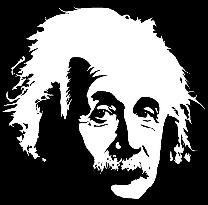 According to Facebook, its mission is "to give people the power to share and make the world more open and connected.” Think about what your scientist would have to say. Think about what he’d share with others. Research Time! This assignment will require you to complete some research in order for you to take a deeper look into the life of your scientist. When you research, be sure you are using appropriate search terms in order to find valid, reputable sources. (Wikipedia although a good start should not be your only stop) Consider the following questions to drive your thinking and research: What would the page look like?  Who would be on the friends list? The blocked list? What would be said to friends? What would be said back to them? (did they have some competing frenemies?)Which groups would be joined? What would be said in notes about their lives? What photos and tags would be included? What events would be listed on his site? (i.e. important discoveries, theories)The RequirementsAfter you have researched your scientist, be sure to view the 7-minute tutorial on YouTube about Fakebook: http://www.youtube.com/watch?v=NmBS_G2kHd4 Pay particularly close attention to information regarding saving and accessing your work since you will not complete this assignment in one sitting. Using the online Fakebook template at http://www.classtools.net/fb/home/page, you will be required to create a page that reflects the life, times, and thinking of your scientist. Please be sure to examine the requirements in the rubric carefully to be sure you have included everything on your Fakebook page. Most importantly, think outside of the box and have fun! It is also HIGHLY recommended that you watch the seven-minute tutorial a teacher posted on YouTube: http://www.youtube.com/watch?v=NmBS_G2kHd4&feature=related In order to see an example of a Fakebook page, check out this one for George Washington: http://www.classtools.net/fb/16/MKCePT In order to see an example of a Fakebook page, check out this one for Sir Isaac Newton: http://www.classtools.net/FB/1040-2ism3k The key to this assignment is to do your research to learn about your scientist’s life, be creative, and HAVE FUN!  Be sure to create a project that you have pride in as a cover print out will be posted in class so your classmates can learn about other scientists.Scientists to considerEinstein				Harriet Brooks			Isaac Newton
Schrödinger			Marie Curie			Kepler
Planck				Lise Meitner			Others*
Heisenberg			Chien-Shiung Wu
Young				Mileva Maric
Hawking			Ida Noddack *Run these by me first!